Personalien 	 	 	 	 Name:  	 Vorname:  Geburtsdatum:  	______________________Geschlecht: 	 M 		 W Wohnadresse: Strasse:_____________________________________PLZ:  	Ort:   	 Telefon Privat:       Mobile: ________________________________________Telefon Geschäft:___________________________ 	E-Mail: _______________________________________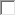 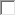 Bemerkungen:                                                                                                                                                                           	 	 	 Versicherungsstatus: 	 	 	 	 	Krankenkasse:    	Ort/Sektion:    	  Allgemein Kanton       Allgemein ganze Schweiz       Halbprivat       Privat 	      Selbstzahler Zuweisender Arzt /Ort: 	  	 Datum:    	 	Unterschrift / Stempel:   	 